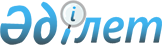 Об утверждении бюджета Киялинского сельского округа Аккайынского района на 2022 -2024 годыРешение маслихата Аккайынского района Северо-Казахстанской области от 30 декабря 2021 года № 8-18
      Сноска. Вводится в действие с 01.01.2022 в соответствии с пунктом 6 настоящего решения.
      В соответствии со статьями 9-1, 75 Бюджетного кодекса Республики Казахстан, статьей 6 Закона Республики Казахстан "О местном государственном управлении и самоуправлении в Республике Казахстан" маслихат Аккайынского района Северо-Казахстанской области РЕШИЛ:
      1. Утвердить бюджет Киялинского сельского округа Аккайынского района на 2022-2024 годы согласно приложениям 1, 2 и 3 к настоящему решению соответственно, в том числе на 2022 год в следующих объемах:
      1) доходы – 65624,3 тысяч тенге:
      налоговые поступления – 6078 тысяч тенге;
      неналоговые поступления - 0 тысяч тенге;
      поступления от продажи основного капитала - 0 тысяч тенге;
      поступления трансфертов – 59546,3 тысяч тенге;
      2) затраты – 68411,2 тысяч тенге;
      3) чистое бюджетное кредитование - 0 тысяч тенге:
      бюджетные кредиты - 0 тысяч тенге;
      погашение бюджетных кредитов - 0 тысяч тенге;
      4) сальдо по операциям с финансовыми активами - 0 тысяч тенге:
      приобретение финансовых активов - 0 тысяч тенге;
      поступления от продажи финансовых активов государства-0 тысяч тенге;
      5) дефицит (профицит) бюджета – -2786,9 тысяч тенге;
      6) финансирование дефицита (использование профицита) бюджета - 2786,9 тысяч тенге:
      поступление займов - 0 тысяч тенге;
      погашение займов - 0 тысяч тенге;
      используемые остатки бюджетных средств – 2786,9 тысяч тенге.
      Сноска. Пункт 1 в редакции решения маслихата Аккайынского района Северо-Казахстанской области от 25.03.2022 № 9-28 (вводится в действие с 01.01.2022); 25.08.2022 № 18-6 (вводится в действие с 01.01.2022) ; от 18.11.2022 № 21-6 (вводится в действие с 01.01.2022).


      2. Установить, что доходы бюджета сельского округа на 2022 год формируются в соответствии с Бюджетным кодексом Республики Казахстан за счет следующих налоговых поступлений:
      1) налог на имущество физических лиц по объектам обложения данным налогом, находящимся на территории города районного значения, села, поселка, сельского округа;
      2) земельный налог на земли населенных пунктов с физических и юридических лиц по земельным участкам, находящимся на территории города районного значения, села, поселка;
      3) налог на транспортные средства:
      с физических лиц, место жительства которых находится на территории города районного значения, села, поселка;
      с юридических лиц, место нахождения которых, указываемое в их учредительных документах, располагается на территории города районного значения, села, поселка;
      4) плата за размещение наружной (визуальной) рекламы:
      на открытом пространстве за пределами помещений в городе районного значения, селе, поселке;
      в полосе отвода автомобильных дорог общего пользования, проходящих через территории города районного значения, села, поселка, сельского округа;
      на открытом пространстве за пределами помещений вне населенных пунктов и вне полосы отвода автомобильных дорог общего пользования.
      5) единый земельный налог
      6) плата за пользование земельными участками
      3. Установить, что доходы бюджета сельского округа формируются за счет следующих неналоговых поступлений:
      1) штрафы, налагаемые акимами городов районного значения, сел, поселков, сельских округов за административные правонарушения;
      2) добровольные сборы физических и юридических лиц;
      3) доходы от коммунальной собственности города районного значения, села, поселка, сельского округа (коммунальной собственности местного самоуправления):
      поступления части чистого дохода коммунальных государственных предприятий, созданных по решению аппарата акима города районного значения, села, поселка, сельского округа;
      доходы на доли участия в юридических лицах, находящиеся в коммунальной собственности города районного значения, села, поселка, сельского округа (коммунальной собственности местного самоуправления);
      доходы от аренды имущества коммунальной собственности города районного значения, села, поселка, сельского округа (коммунальной собственности местного самоуправления);
      другие доходы от коммунальной собственности города районного значения, села, поселка, сельского округа (коммунальной собственности местного самоуправления);
      4) другие неналоговые поступления в бюджеты города районного значения, села, поселка, сельского округа.
      4. Поступлениями в бюджеты города районного значения, села, поселка, сельского округа от продажи основного капитала являются:
      1) деньги от продажи государственного имущества, закрепленного за государственными учреждениями, финансируемыми из бюджетов города районного значения, села, поселка, сельского округа;
      2) поступления от продажи земельных участков, за исключением поступлений от продажи земельных участков сельскохозяйственного назначения;
      3) плата за продажу права аренды земельных участков.
      5. Установить бюджетную субвенцию, передаваемую из бюджета района в бюджет сельского округа в сумме 33216 тысяч тенге.
      6. Настоящее решение вводится в действие с 1 января 2022 года. Бюджет Киялинского сельского округа Аккайынского района на 2022 год
      Сноска. Приложение 1 в редакции решения маслихата Аккайынского района Северо-Казахстанской области от 25.03.2022 № 9-28 (вводится в действие с 01.01.2022); 25.08.2022 № 18-6 (вводится в действие с 01.01.2022) ; от 18.11.2022 № 21-6 (вводится в действие с 01.01.2022). Бюджет Киялинского сельского округа Аккайынского района на 2023 год Бюджет Киялинского сельского округа Аккайынского района на 2024 год
					© 2012. РГП на ПХВ «Институт законодательства и правовой информации Республики Казахстан» Министерства юстиции Республики Казахстан
				
      Секретарь маслихатаАккайынского районаСеверо-Казахстанской области 

E. Жакенов
Приложение 1к решению маслихатаАккайынского районаСеверо-Казахстанской областиот 30 декабря 2021 года№ 8-18
Категория
Класс
Класс
Подкласс
Наименование
Сумма, тысяч тенге
1) Доходы
65624,3
1
Налоговые поступления
6078
04
04
Налоги на собственность
6059
1
Налоги на имущество
87
3
Земельный налог
564,3
4
Налог на транспортные средства 
5407,7
05
05
Внутренние налоги на товары работы и услуги 
19
3
Плата за пользование земельными участками 
19
2
Неналоговые поступления
0
3
Поступления от продажи основного капитала
0
4
Поступления трансфертов
59546,3
02
02
Трансферты из вышестоящих органов государственного управления
59546,3
3
Трансферты из районного (города областного
 значения) бюджета
59546,3
Функцио-нальная группа
Функцио-нальная подгруппа
Админис-тратор бюджетных программ
Прог-рамма
Наименование
Сумма, тысяч тенге
2) Затраты
68411,2
01
Государственные услуги общего характера
27571,5
1
Представительные, исполнительные и другие органы, выполняющие общие функции государственного управления
27571,5
124
Аппарат акима города районного значения, села, поселка, сельского округа
27571,5
001
Услуги по обеспечению деятельности акима города районного значения, села, поселка, сельского округа
27571,5
07
Жилищно-коммунальное хозяйство
19400,8
3
Благоустройство населенных пунктов
19400,8
124
Аппарат акима города районного значения, села, поселка, сельского округа
19400,8
008
Освещение улиц в населенных пунктах
17778,8
009
Обеспечение санитарии населенных пунктов
522
010
Содержание мест захоронений и погребений безродных
50
011
Благоустройство и озеленение населенных пунктов
1050
08
Культура, спорт, туризм и информационное пространство
17040
1
Деятельность в области культуры
17040
124
Аппарат акима города районного значения, села, поселка, сельского округа
17040
006
Поддержка культурно-досуговой работы на местном уровне
17040
12
Транспорт и коммуникации
400
1
Автомобильный транспорт 
400
124
Аппарат акима города районного значения, села, поселка, сельского округа
400
013
Обеспечение функционирования автомобильных дорог в городах районного значения, селах, поселках, сельских округах
400
13
Прочие
3998
9
Прочие
3998
124
Аппарат акима города районного значения, села, поселка, сельского округа
3998
040
Реализация мероприятий для решения вопросов обустройства населенных пунктов в реализацию мер по содействию экономическому развитию регионов в рамках Государственной программы развития регионов до 2025 года
3998
15
Трансферты
0,9
1
Трансферты
0,9
124
Аппарат акима города районного значения, села, поселка, сельского округа
0,9
048
Возврат неиспользованных (недоиспользованных) целевых трансфертов
0,9
3) Чистое бюджетное кредитование
Бюджетные кредиты
Погашение бюджетных кредитов
4) Сальдо по операциям с финансовыми активами
Приобретение финансовых активов 
Поступления от продажи финансовых активов государства
5) Дефицит (профицит) бюджета
-2786,9
6) Финансирование дефицита (использование профицита) бюджета
2786,9
Поступления займов
Погашение займов
Категория
Класс
Класс
Подкласс
Наименование
Сумма, тысяч тенге
8
Используемые остатки бюджетных средств
2786,9
01
01
Остатки бюджетных средств
2786,9
1
Свободные остатки бюджетных средств
2786,9Приложение 2к решению маслихатаАккайынского районаСеверо-Казахстанской областиот 30 декабря 2021 года№ 8-18
Категория
Класс
Класс
Подкласс
Наименование
Сумма, 
тысяч тенге
1) Доходы
68714
1
Налоговые поступления
6382
04
04
Налоги на собственность
5971
1
Налоги на имущество
92
3
Земельный налог
656
4
Налог на транспортные средства 
5223
05
05
Внутренние налоги на товары, работы и услуги
411
3
Плата за пользование земельными участками
411
2
Неналоговые поступления
0
3
Поступления от продажи основного капитала
0
4
Поступления трансфертов
62332
02
02
Трансферты из вышестоящих органов государственного управления
62332
3
Трансферты из районного (города областного значения) бюджета
362332
Функциональная группа
Функциональная подгруппа
Администратор бюджетных программ
Программа
Наименование
Сумма, 
тысяч тенге
2) Затраты
68714
01
Государственные услуги общего характера
23992
1
Представительные, исполнительные и другие органы, выполняющие общие функции государственного управления
23992
124
Аппарат акима города районного значения, села, поселка, сельского округа
23992
001
Услуги по обеспечению деятельности акима города районного значения, села, поселка, сельского округа
23992
07
Жилищно-коммунальное хозяйство
28002
3
Благоустройство населенных пунктов
28002
124
Аппарат акима города районного значения, села, поселка, сельского округа
28002
008
Освещение улиц в населенных пунктах
1674
009
Обеспечение санитарии населенных пунктов
550
011
Благоустройство и озеленение населенных пунктов
25778
08
Культура, спорт, туризм и информационное пространство
12313
1
Деятельность в области культуры
12313
124
Аппарат акима города районного значения, села, поселка, сельского округа
12313
006
Поддержка культурно-досуговой работы на местном уровне
12313
13
Прочие
4407
9
Прочие
4407
124
Аппарат акима города районного значения, села, поселка, сельского округа
4407
040
Реализация мероприятий для решения вопросов обустройства населенных пунктов в реализацию мер по содействию экономическому развитию регионов в рамках Государственной программы развития регионов до 2025 года
4407
3) Чистое бюджетное кредитование
0
Бюджетные кредиты
0
Погашение бюджетных кредитов
0
4) Сальдо по операциям с финансовыми активами
0
Приобретение финансовых активов 
0
Поступления от продажи финансовых активов государства
0
5) Дефицит (профицит) бюджета
0
6) Финансирование дефицита (использование профицита) бюджета
0
Поступления займов
0
Погашение займов
0
Категория
Класс
Класс
Подкласс
Наименование
Сумма,
тысяч тенге
8
Используемые остатки бюджетных средств
0
01
01
Остатки бюджетных средств
0
1
Свободные остатки бюджетных средств
0Приложение 3к решению маслихатаАккайынского районаСеверо-Казахстанской областиот 30 декабря 2021 года№ 8-18
Категория
Класс
Подкласс
Наименование
Сумма, 
тысяч тенге
1) Доходы
70672
1
Налоговые поступления
6672
04
Налоги на собственность
6240
1
Налоги на имущество
96
3
Земельный налог
686
4
Налог на транспортные средства 
5458
05
Внутренние налоги на товары, работы и услуги
432
3
Плата за пользование земельными участками
432
2
Неналоговые поступления
0
3
Поступления от продажи основного капитала
0
4
Поступления трансфертов
64000
02
Трансферты из вышестоящих органов государственного управления
64000
3
Трансферты из районного (города областного значения) бюджета
64000
Функциональная группа
Функциональная подгруппа
Администратор бюджетных программ
Администратор бюджетных программ
Программа
Наименование
Сумма, 
тысяч тенге
2) Затраты
70672
01
Государственные услуги общего характера
24116
1
Представительные, исполнительные и другие органы, выполняющие общие функции государственного управления
24116
124
Аппарат акима города районного значения, села, поселка, сельского округа
24116
001
Услуги по обеспечению деятельности акима города районного значения, села, поселка, сельского округа
24116
07
Жилищно-коммунальное хозяйство
29404
3
Благоустройство населенных пунктов
29404
124
Аппарат акима города районного значения, села, поселка, сельского округа
29404
008
Освещение улиц в населенных пунктах
1757
009
Обеспечение санитарии населенных пунктов
581
011
Благоустройство и озеленение населенных пунктов
27066
08
Культура, спорт, туризм и информационное пространство
12525
1
Деятельность в области культуры
12525
124
Аппарат акима города районного значения, села, поселка, сельского округа
12525
006
Поддержка культурно-досуговой работы на местном уровне
12525
13
Прочие
4627
9
Прочие
4627
124
Аппарат акима города районного значения, села, поселка, сельского округа
4627
040
Реализация мероприятий для решения вопросов обустройства населенных пунктов в реализацию мер по содействию экономическому развитию регионов в рамках Государственной программы развития регионов до 2025 года
4627
3) Чистое бюджетное кредитование
0
Бюджетные кредиты
0
Погашение бюджетных кредитов
0
4) Сальдо по операциям с финансовыми активами
0
Приобретение финансовых активов 
0
Поступления от продажи финансовых активов государства
0
5) Дефицит (профицит) бюджета
0
6) Финансирование дефицита (использование профицита) бюджета
0
Поступления займов
0
Погашение займов
0
Категория
Класс
Класс
Класс
Подкласс
Наименование
Сумма,
тысяч тенге
8
Используемые остатки бюджетных средств
0
01
01
01
Остатки бюджетных средств
0
1
Свободные остатки бюджетных средств
0